О демонтаже рекламных конструкций по адресным ориентирам: г. Канск, ул. 40 лет Октября, 2; ул. Коростелева, 28 А; ул. Бородинская, у западного входа на Центральный рынок; мкр. 4-ый Центральный, 18 АВ соответствии с Постановлением администрации города Канска от 11.07.2013 № 929 «О порядке демонтажа рекламных конструкций на территории города Канска, установленных и (или) эксплуатируемых без разрешения, срок действия которых не истек», руководствуясь статьями 30, 35 Устава города Канска, ПОСТАНОВЛЯЮ:Демонтировать самовольно установленные рекламные конструкции по адресным ориентирам: г. Канск, ул. 40 лет Октября, 2; ул. Коростелева, 28 А; ул. Бородинская, у западного входа на Центральный  рынок; мкр. 4-ый Центральный, 18 А согласно приложению.Возложить обязанности по организации демонтажа незаконно размещенных рекламных конструкций на Комитет по управлению муниципальным имуществом города Канска.Комитету по управлению муниципальным имуществом города Канска обеспечить: Осуществление выбора подрядной организации в соответствии с требованиями действующего законодательства. Принятие подрядной организацией демонтированных рекламных конструкций на ответственное хранение. Составление акта о произведенном демонтаже по форме, установленной постановлением администрации города Канска от 11.07.2013 № 929. Демонтаж производить в присутствии представителя УАиГ администрации г. Канска с уведомлением отдела ГИБДД МО МВД России «Канский».Ведущему специалисту отдела культуры  администрации г. Канска Н.А. Нестеровой разместить настоящее постановление на официальном сайте администрации города Канска в сети Интернет.Контроль за выполнением настоящего постановления возложить на Управление архитектуры и  градостроительства администрации города Канска. Постановление вступает в силу со дня опубликования.Исполняющий обязанностиглавы города Канска   	                  С.В. Обверткина										Приложение к постановлению                                                                                                                                 № 1057 от 26.11.2020ул. 40 лет Октября, 2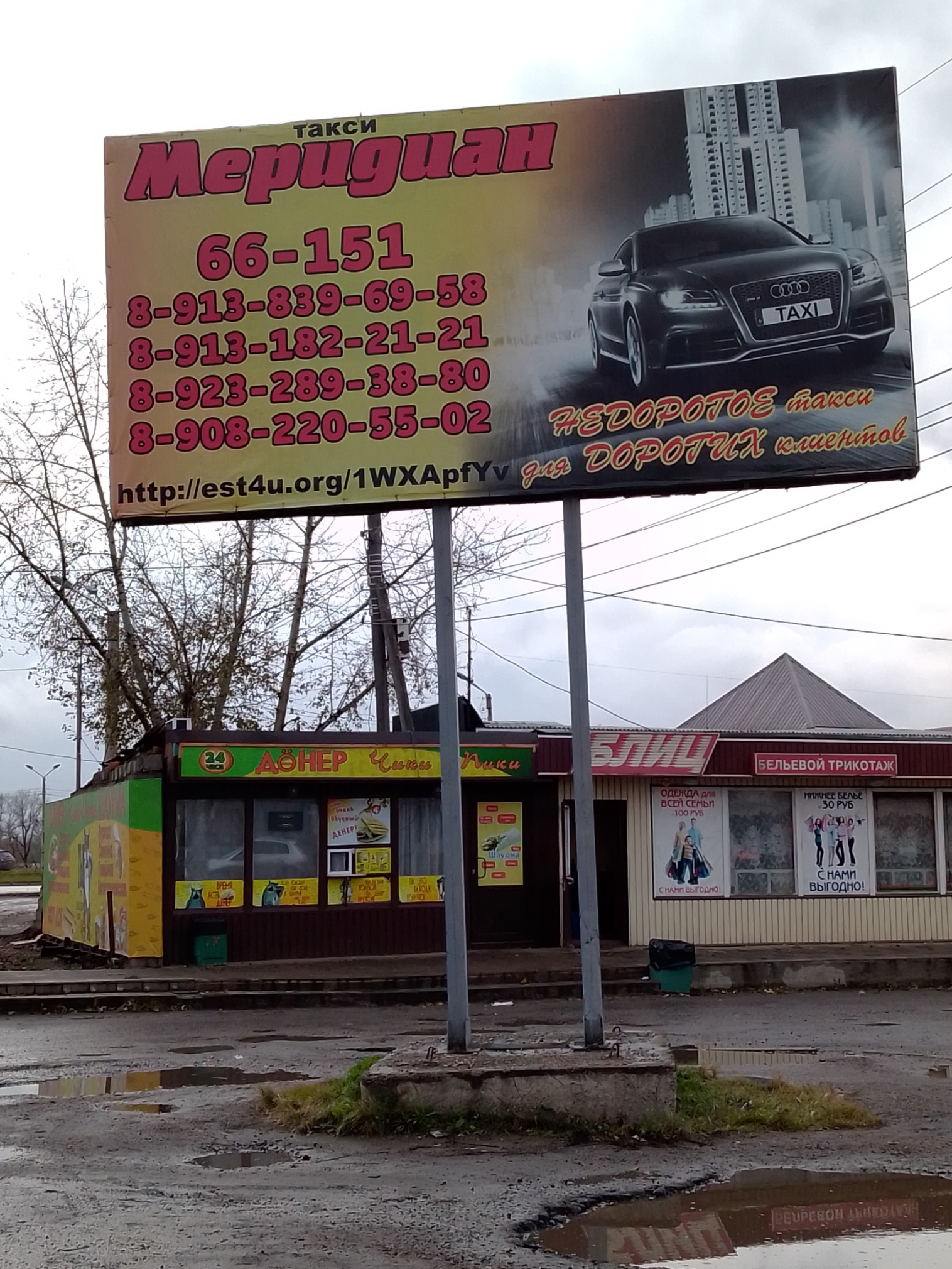 ул. Коростелева, 28 А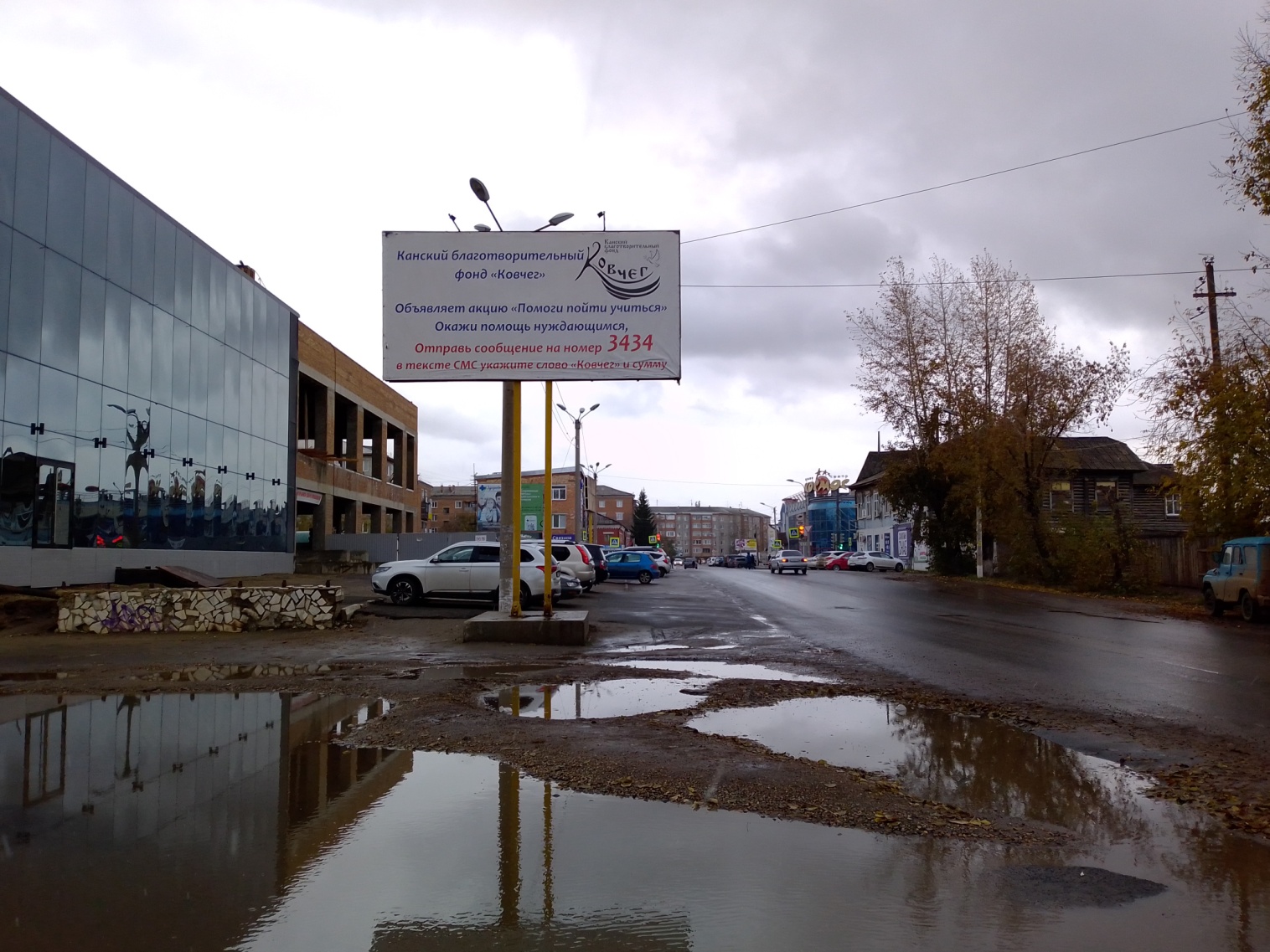 ул. Бородинская, у западного входа на Центральный рынок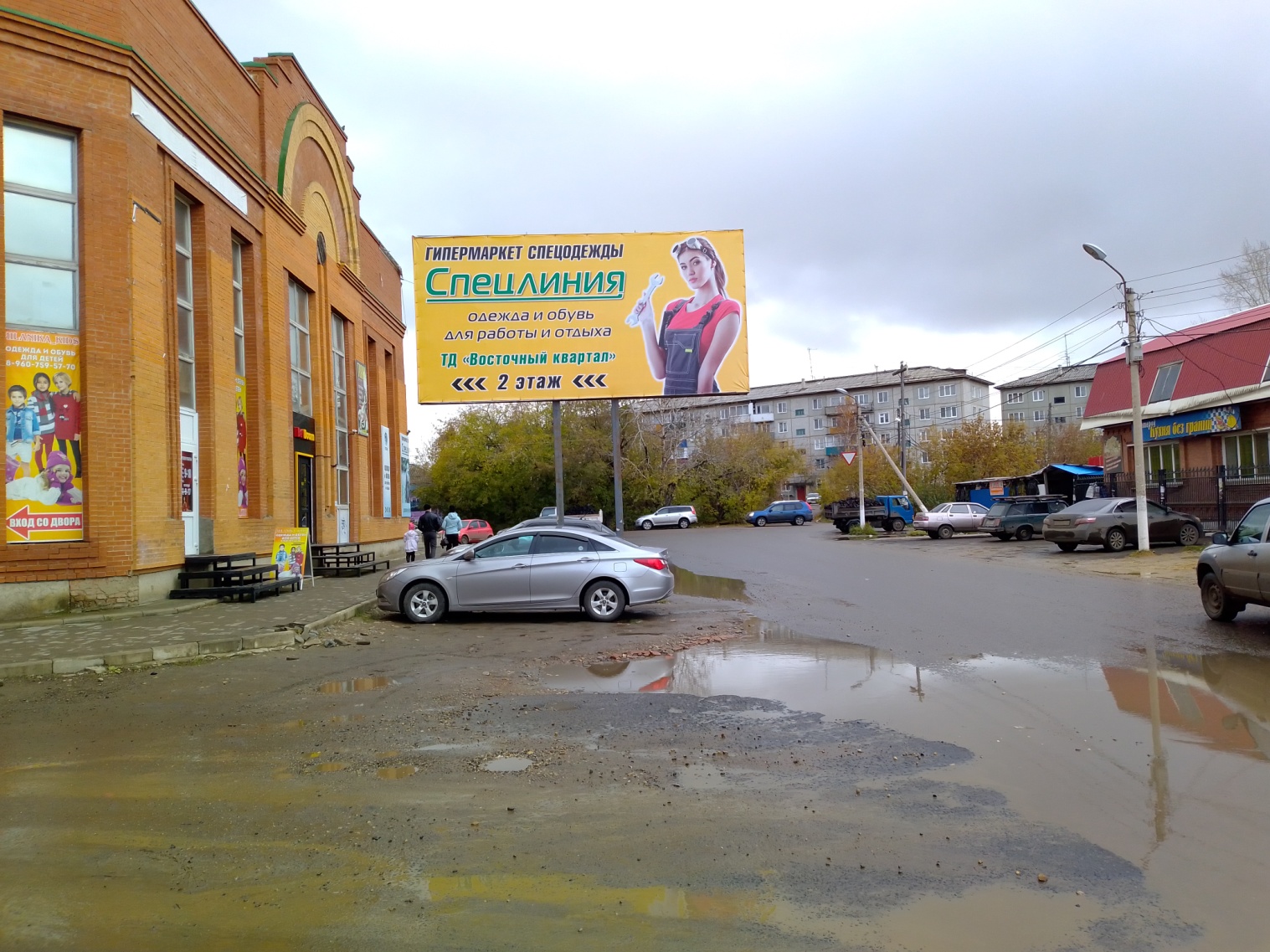 мкр. 4-ый Центральный, 18 А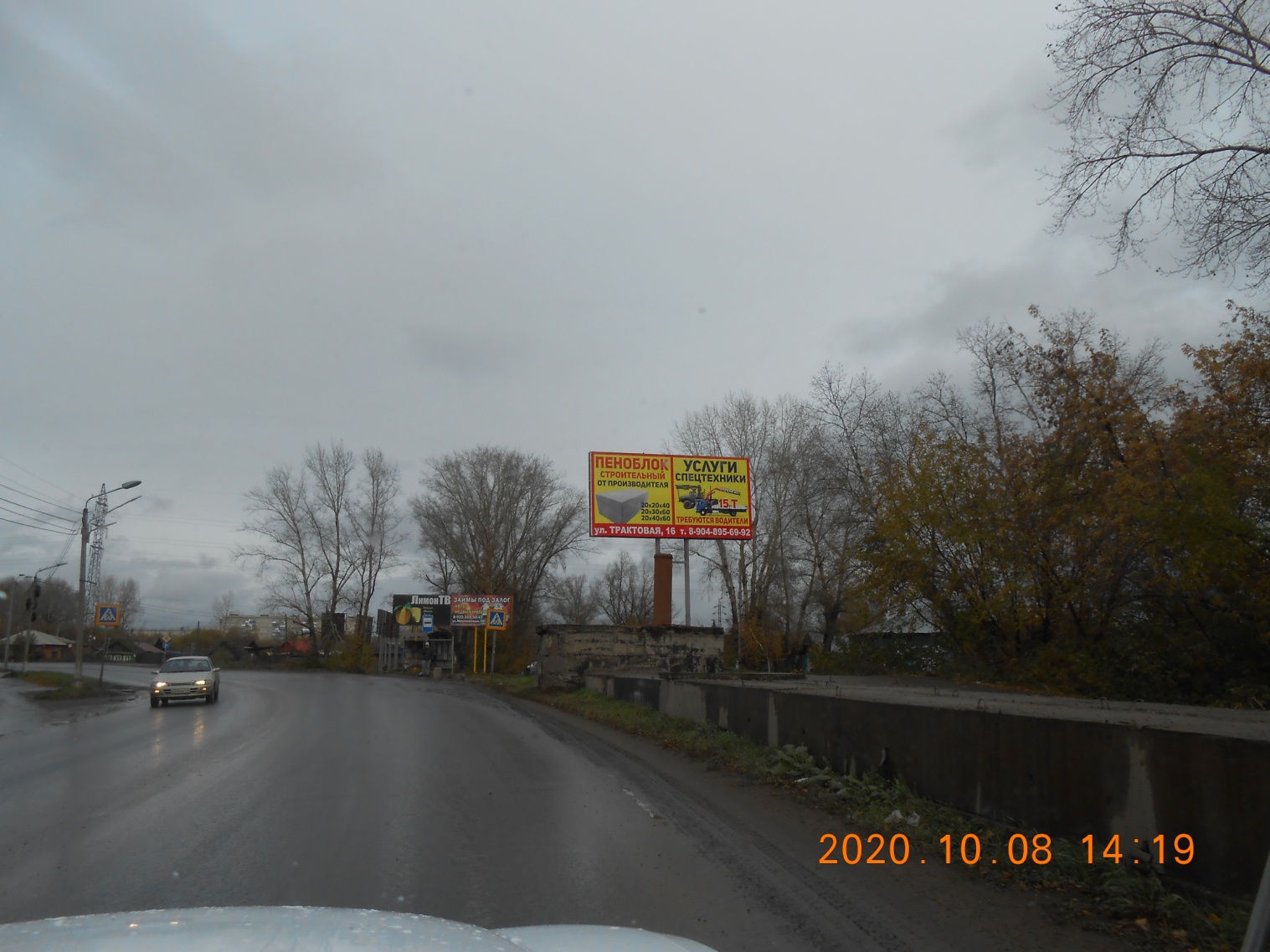 Исполняющий обязанностируководителя УАиГ администрации г. Канска                                                                                                               Р.Н. Лучко 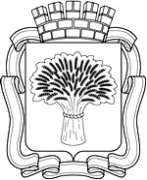 Российская ФедерацияАдминистрация города Канска
Красноярского краяПОСТАНОВЛЕНИЕРоссийская ФедерацияАдминистрация города Канска
Красноярского краяПОСТАНОВЛЕНИЕРоссийская ФедерацияАдминистрация города Канска
Красноярского краяПОСТАНОВЛЕНИЕРоссийская ФедерацияАдминистрация города Канска
Красноярского краяПОСТАНОВЛЕНИЕ26.11.2020 г.№1057